PÁLYÁZÓI ADATLAP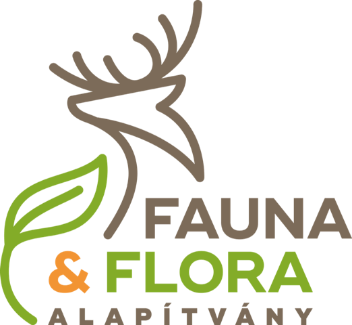 PályázóSZAKMAI ÖNÉLETRAJZMOTIVÁCIÓS LEVÉLNeveSzületési dátumaSzületési helyeÁllampolgárságaNEPTUN kódjaTelefonszámae-mail címeÁllandó lakcímeLevelezési címe